Date: Wednesday, October 9, 2023
2:00 pm - 4:00 pmLocation: 121 East 7th Place, St. Paul MN 55101Meeting conducted via ZoomgovMOTION 014: Approve AgendaAction: Motion to approve the meeting agenda, was made by Hope Johnson, and seconded by Jen Foley, motion unanimously passed by roll call vote, with 9 in favor and 5 members absent. Total: Affirm – 8, 6 AbsentMOTION 015: Approve MinutesAction: Motion was made by Tammy Berberi to approve meeting minutes, and seconded by Quinn Nystrom, motion unanimously passed by roll call vote, with 8 in favor and 6 members absent.Total: Affirm – 8, 6 AbsentMOTION 016: Council Business – Committee Chair AppointmentAction: Motion was made by to approve the appointment of Tammy Berberi to serve as the chair of the External Relationships committee it was seconded by Dave Johnson, motion unanimously passed by roll call vote, with 10 in favor and 4 members absent.Total: Affirm – 8, 6 AbsentMOTION 017: Council Business – Committee appointmentAction: Motion was made by to approve the appointment of Mai Vang to the External Relationships committee as a member, it was seconded by Tammy Berberi, motion unanimously passed by roll call vote, with 10 in favor and 4 members absent.Total: Affirm – 8, 6 AbsentMOTION 018: Council Business – Committee AppointmentAction: Motion was made by to approve the appointment of Nick Volkmuth to the Governance Systems committee as a member, it was seconded by Tammy Berberi, motion unanimously passed by roll call vote, with 10 in favor and 4 members absent.Total: Affirm – 8, 6 AbsentMOTION 019: Access Committee DiscussionAction: Motion was made by Ted Stamp to approve the Access committee, it was seconded by Dave Johnson, motion unanimously passed by roll call vote, with 10 in favor and 4 members absent.Total: Affirm – 8, 6 AbsentNameVoteNikki VillavicencioPresentTed StampPresentTammy BerberiPresentQuinn NystromPresentAndy ChristensenPresentMyrna PetersonPresent Hope JohnsonPresentDave JohnsonPresent Trent Dilks AbsentJen FoleyPresentDawn BlyAbsentNimo AhmedPresentNicholas VolkmuthAbsentNameVoteNikki VillavicencioPresentTed StampPresentTammy BerberiPresentQuinn NystromPresentAndy ChristensenPresentMyrna PetersonPresent Hope JohnsonPresentDave JohnsonPresent Trent Dilks AbsentJen FoleyPresentDawn BlyAbsentNimo AhmedPresentNicholas VolkmuthAbsentNameVoteNikki VillavicencioPresentTed StampPresentTammy BerberiPresentQuinn NystromPresentAndy ChristensenPresentMyrna PetersonPresent Hope JohnsonPresentDave JohnsonPresent Trent Dilks AbsentJen FoleyPresentDawn BlyAbsentNimo AhmedPresentNicholas VolkmuthAbsentNameVoteNikki VillavicencioPresentTed StampPresentTammy BerberiPresentQuinn NystromPresentAndy ChristensenPresentMyrna PetersonPresent Hope JohnsonPresentDave JohnsonPresent Trent Dilks AbsentJen FoleyPresentDawn BlyAbsentNimo AhmedPresentNicholas VolkmuthAbsentNameVoteNikki VillavicencioPresentTed StampPresentTammy BerberiPresentQuinn NystromPresentAndy ChristensenPresentMyrna PetersonPresent Hope JohnsonPresentDave JohnsonPresent Trent Dilks AbsentJen FoleyPresentDawn BlyAbsentNimo AhmedPresentNicholas VolkmuthAbsentNameVoteNikki VillavicencioPresentTed StampPresentTammy BerberiPresentQuinn NystromPresentAndy ChristensenPresentMyrna PetersonPresent Hope JohnsonPresentDave JohnsonPresent Trent Dilks AbsentJen FoleyPresentDawn BlyAbsentNimo AhmedPresentNicholas VolkmuthAbsent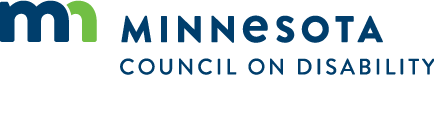 